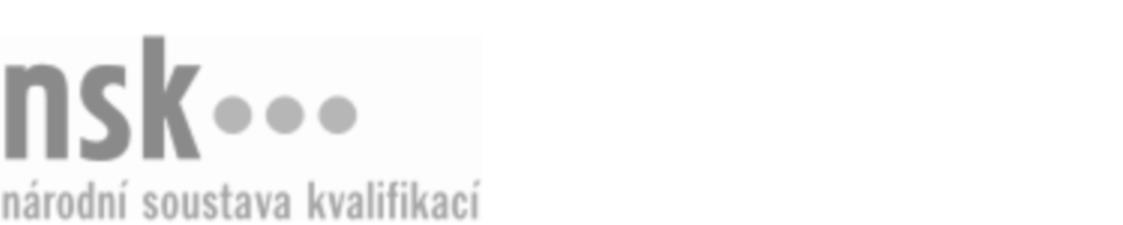 Kvalifikační standardKvalifikační standardKvalifikační standardKvalifikační standardKvalifikační standardKvalifikační standardKvalifikační standardKvalifikační standardMontér/montérka hydroizolací plochých střech (kód: 36-038-H) Montér/montérka hydroizolací plochých střech (kód: 36-038-H) Montér/montérka hydroizolací plochých střech (kód: 36-038-H) Montér/montérka hydroizolací plochých střech (kód: 36-038-H) Montér/montérka hydroizolací plochých střech (kód: 36-038-H) Montér/montérka hydroizolací plochých střech (kód: 36-038-H) Montér/montérka hydroizolací plochých střech (kód: 36-038-H) Autorizující orgán:Ministerstvo průmyslu a obchoduMinisterstvo průmyslu a obchoduMinisterstvo průmyslu a obchoduMinisterstvo průmyslu a obchoduMinisterstvo průmyslu a obchoduMinisterstvo průmyslu a obchoduMinisterstvo průmyslu a obchoduMinisterstvo průmyslu a obchoduMinisterstvo průmyslu a obchoduMinisterstvo průmyslu a obchoduMinisterstvo průmyslu a obchoduMinisterstvo průmyslu a obchoduSkupina oborů:Stavebnictví, geodézie a kartografie (kód: 36)Stavebnictví, geodézie a kartografie (kód: 36)Stavebnictví, geodézie a kartografie (kód: 36)Stavebnictví, geodézie a kartografie (kód: 36)Stavebnictví, geodézie a kartografie (kód: 36)Stavebnictví, geodézie a kartografie (kód: 36)Týká se povolání:Montér střešních hydroizolacíMontér střešních hydroizolacíMontér střešních hydroizolacíMontér střešních hydroizolacíMontér střešních hydroizolacíMontér střešních hydroizolacíMontér střešních hydroizolacíMontér střešních hydroizolacíMontér střešních hydroizolacíMontér střešních hydroizolacíMontér střešních hydroizolacíMontér střešních hydroizolacíKvalifikační úroveň NSK - EQF:333333Odborná způsobilostOdborná způsobilostOdborná způsobilostOdborná způsobilostOdborná způsobilostOdborná způsobilostOdborná způsobilostNázevNázevNázevNázevNázevÚroveňÚroveňOrientace ve stavební dokumentaci a technických podkladech hydroizolací plochých střechOrientace ve stavební dokumentaci a technických podkladech hydroizolací plochých střechOrientace ve stavební dokumentaci a technických podkladech hydroizolací plochých střechOrientace ve stavební dokumentaci a technických podkladech hydroizolací plochých střechOrientace ve stavební dokumentaci a technických podkladech hydroizolací plochých střech33Orientace v technologických postupech montáží a oprav hydroizolací plochých střechOrientace v technologických postupech montáží a oprav hydroizolací plochých střechOrientace v technologických postupech montáží a oprav hydroizolací plochých střechOrientace v technologických postupech montáží a oprav hydroizolací plochých střechOrientace v technologických postupech montáží a oprav hydroizolací plochých střech33Prokazování znalostí základních technologických postupů pro provádění hydroizolací plochých střechProkazování znalostí základních technologických postupů pro provádění hydroizolací plochých střechProkazování znalostí základních technologických postupů pro provádění hydroizolací plochých střechProkazování znalostí základních technologických postupů pro provádění hydroizolací plochých střechProkazování znalostí základních technologických postupů pro provádění hydroizolací plochých střech33Návrh pracovních postupů, nářadí, pracovních pomůcek a materiálů pro montáže a opravy hydroizolací plochých střechNávrh pracovních postupů, nářadí, pracovních pomůcek a materiálů pro montáže a opravy hydroizolací plochých střechNávrh pracovních postupů, nářadí, pracovních pomůcek a materiálů pro montáže a opravy hydroizolací plochých střechNávrh pracovních postupů, nářadí, pracovních pomůcek a materiálů pro montáže a opravy hydroizolací plochých střechNávrh pracovních postupů, nářadí, pracovních pomůcek a materiálů pro montáže a opravy hydroizolací plochých střech33Výpočet ploch plochých střech a potřeby materiálů pro hydroizolace střechVýpočet ploch plochých střech a potřeby materiálů pro hydroizolace střechVýpočet ploch plochých střech a potřeby materiálů pro hydroizolace střechVýpočet ploch plochých střech a potřeby materiálů pro hydroizolace střechVýpočet ploch plochých střech a potřeby materiálů pro hydroizolace střech33Posuzování kvality materiálů pro montáže a opravy hydroizolací plochých střechPosuzování kvality materiálů pro montáže a opravy hydroizolací plochých střechPosuzování kvality materiálů pro montáže a opravy hydroizolací plochých střechPosuzování kvality materiálů pro montáže a opravy hydroizolací plochých střechPosuzování kvality materiálů pro montáže a opravy hydroizolací plochých střech33Posuzování podkladů pro hydroizolace plochých střechPosuzování podkladů pro hydroizolace plochých střechPosuzování podkladů pro hydroizolace plochých střechPosuzování podkladů pro hydroizolace plochých střechPosuzování podkladů pro hydroizolace plochých střech33Příprava izolačních materiálů pro provádění hydroizolací plochých střechPříprava izolačních materiálů pro provádění hydroizolací plochých střechPříprava izolačních materiálů pro provádění hydroizolací plochých střechPříprava izolačních materiálů pro provádění hydroizolací plochých střechPříprava izolačních materiálů pro provádění hydroizolací plochých střech33Obsluha svařovacích přístrojů a nástrojůObsluha svařovacích přístrojů a nástrojůObsluha svařovacích přístrojů a nástrojůObsluha svařovacích přístrojů a nástrojůObsluha svařovacích přístrojů a nástrojů33Doprava izolačních a ostatních materiálů a jejich ukládání, obsluhování dopravních prostředkůDoprava izolačních a ostatních materiálů a jejich ukládání, obsluhování dopravních prostředkůDoprava izolačních a ostatních materiálů a jejich ukládání, obsluhování dopravních prostředkůDoprava izolačních a ostatních materiálů a jejich ukládání, obsluhování dopravních prostředkůDoprava izolačních a ostatních materiálů a jejich ukládání, obsluhování dopravních prostředků33Provádění hydroizolací plochých střechProvádění hydroizolací plochých střechProvádění hydroizolací plochých střechProvádění hydroizolací plochých střechProvádění hydroizolací plochých střech33Opracování konstrukčních detailů plochých střechOpracování konstrukčních detailů plochých střechOpracování konstrukčních detailů plochých střechOpracování konstrukčních detailů plochých střechOpracování konstrukčních detailů plochých střech33Prokazování znalostí provádění tepelných izolací a parozábran plochých střechProkazování znalostí provádění tepelných izolací a parozábran plochých střechProkazování znalostí provádění tepelných izolací a parozábran plochých střechProkazování znalostí provádění tepelných izolací a parozábran plochých střechProkazování znalostí provádění tepelných izolací a parozábran plochých střech33Prokazování znalostí kontroly, ochrany, údržby a předávání provedených hydroizolacíProkazování znalostí kontroly, ochrany, údržby a předávání provedených hydroizolacíProkazování znalostí kontroly, ochrany, údržby a předávání provedených hydroizolacíProkazování znalostí kontroly, ochrany, údržby a předávání provedených hydroizolacíProkazování znalostí kontroly, ochrany, údržby a předávání provedených hydroizolací33Nakládání s odpady a dodržování BOZP při provádění hydroizolacíNakládání s odpady a dodržování BOZP při provádění hydroizolacíNakládání s odpady a dodržování BOZP při provádění hydroizolacíNakládání s odpady a dodržování BOZP při provádění hydroizolacíNakládání s odpady a dodržování BOZP při provádění hydroizolací33Montér/montérka hydroizolací plochých střech,  29.03.2024 12:04:54Montér/montérka hydroizolací plochých střech,  29.03.2024 12:04:54Montér/montérka hydroizolací plochých střech,  29.03.2024 12:04:54Montér/montérka hydroizolací plochých střech,  29.03.2024 12:04:54Strana 1 z 2Strana 1 z 2Kvalifikační standardKvalifikační standardKvalifikační standardKvalifikační standardKvalifikační standardKvalifikační standardKvalifikační standardKvalifikační standardPlatnost standarduPlatnost standarduPlatnost standarduPlatnost standarduPlatnost standarduPlatnost standarduPlatnost standarduStandard je platný od: 21.10.2022Standard je platný od: 21.10.2022Standard je platný od: 21.10.2022Standard je platný od: 21.10.2022Standard je platný od: 21.10.2022Standard je platný od: 21.10.2022Standard je platný od: 21.10.2022Montér/montérka hydroizolací plochých střech,  29.03.2024 12:04:54Montér/montérka hydroizolací plochých střech,  29.03.2024 12:04:54Montér/montérka hydroizolací plochých střech,  29.03.2024 12:04:54Montér/montérka hydroizolací plochých střech,  29.03.2024 12:04:54Strana 2 z 2Strana 2 z 2